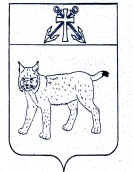 АДМИНИСТРАЦИЯ УСТЬ-КУБИНСКОГО МУНИЦИПАЛЬНОГО  ОКРУГАПОСТАНОВЛЕНИЕс. Устьеот 13.11.2023                                                                                                   № 1714                                                                                                                                                                                                                                                                                                                                                         На основании части 2 статьи 44 Федерального закона от 31 июля 2020 года № 248-ФЗ "О государственном контроле (надзоре) и муниципальном контроле в Российской Федерации", постановления Правительства Российской Федерации от 25 июня 2021 года № 990 «Об утверждении Правил разработки и утверждения контрольными (надзорными) органами программы профилактики рисков причинения вреда (ущерба) охраняемым законом ценностям», ст. 42 Устава округа администрация округаПОСТАНОВЛЯЕТ:1. Утвердить Программу профилактики рисков причинения вреда (ущерба) охраняемым законом ценностям при проведении мероприятий по осуществлению муниципального земельного контроля в Усть-Кубинском муниципальном округе на 2024 год (прилагается).2. Контроль за исполнением настоящего постановления оставляю за собой.3. Настоящее постановление вступает в силу со дня его официального опубликования.Глава округа	                                 И.В. Быков            Программа профилактики рисков причинения вреда (ущерба) охраняемым законом ценностям при проведении мероприятий по осуществлению муниципального земельного контроля в Усть-Кубинском муниципальном округе на 2024 год1. Анализ текущего состояния осуществления вида контроля, описание текущего уровня развития профилактической деятельности контрольного (надзорного) органа, характеристика проблем, на решение которых направлена программа профилактики рисков причинения вреда1.1. Настоящая программа разработана в соответствии со статьей 44 Федерального закона от 31 июля 2021 года № 248-ФЗ «О государственном контроле (надзоре) и муниципальном контроле в Российской Федерации», постановлением Правительства Российской Федерации от 25 июня 2021 года № 990 «Об утверждении Правил разработки и утверждения контрольными (надзорными) органами программы профилактики рисков причинения вреда (ущерба) охраняемым законом ценностям» и предусматривает комплекс мероприятий по профилактике рисков причинения вреда (ущерба) охраняемым законом ценностям при осуществлении муниципального земельного контроля.1.2. Программа профилактики рисков причинения вреда (ущерба) охраняемым законом ценностям при проведении мероприятий по осуществлению муниципального земельного контроля в Усть-Кубинском муниципальном округе (далее – Программа профилактики) направлена на предупреждение нарушений органами государственной власти, органами местного самоуправления, юридическими лицами, их руководителями и иными должностными лицами, индивидуальными предпринимателями, гражданами (далее – подконтрольные субъекты) обязательных требований земельного законодательства и снижения рисков причинения вреда (ущерба) охраняемым законом ценностям, разъяснения подконтрольным субъектам обязательных требований земельного законодательства в отношении объектов земельных отношений.1.3. Муниципальный земельный контроль осуществляется администрацией Усть-Кубинского муниципального округа (далее – администрация округа).Должностными лицами администрации округа, уполномоченными осуществлять муниципальный земельный контроль, являются:- начальник управления имущественных отношений администрации округа;- заместитель начальника управления имущественных отношений администрации округа, главный архитектор округа;- консультант управления имущественных отношений администрации округа (далее – должностные лица, уполномоченные осуществлять муниципальный земельный контроль). В должностные обязанности указанных должностных лиц администрации округа в соответствии с их должностной инструкцией входит осуществление полномочий по муниципальному земельному контролю.Должностными лицами администрации округа, уполномоченными осуществлять муниципальный земельный контроль, являются:- начальник управления имущественных отношений администрации округа;- заместитель начальника управления имущественных отношений администрации округа, главный архитектор округа;- консультант управления имущественных отношений администрации округа (далее – должностные лица, уполномоченные осуществлять муниципальный земельный контроль). В должностные обязанности указанных должностных лиц администрации округа в соответствии с их должностной инструкцией входит осуществление полномочий по муниципальному земельному контролю.1.4. Главной задачей администрации муниципального округа при осуществлении муниципального земельного контроля является усиление профилактической работы в отношении всех объектов контроля, обеспечивая приоритет проведения профилактики. 1.5. В 2023 году муниципальный земельный контроль  осуществлялся в соответствии с постановлением Правительства Российской Федерации от 10 марта 2022 года №336 «Об особенностях организации и осуществления государственного (надзора), муниципального контроля».1.6. В 2023 году профилактические мероприятия осуществлялись на основании программы профилактики рисков причинения вреда (ущерба) охраняемым законом ценностям, утвержденной в порядке, установленном Правительством Российской Федерации.В 2023 году в целях профилактики нарушений обязательных требований на официальном сайте администрации Усть-Кубинского муниципального округа в информационно-телекоммуникационной сети «Интернет» обеспечено размещение информации в отношении проведения муниципального контроля, в том числе перечень обязательных требований, обобщение практики, разъяснения, полезная информация.На регулярной основе давались консультации в ходе личных приемов, а также посредством телефонной связи и письменных ответов на обращения. 1.7. Согласно Положению о муниципальном земельном контроле в границах Усть-Кубинского муниципального округа не применяется система оценки и управления рисками при осуществлении муниципального земельного контроля не применяется, плана плановых проверок нет.1.8. Проведение профилактических мероприятий, направленных на соблюдение подконтрольными субъектами обязательных требований земельного законодательства, на побуждение подконтрольных субъектов к добросовестности, будет способствовать улучшению в целом ситуации, повышению ответственности подконтрольных субъектов, снижению количества выявляемых нарушений обязательных требований, требований, установленных муниципальными правовыми актами в указанной сфере.Для устранения указанных рисков деятельность администрации Усть-Кубинского муниципального округа в 2024 году будет сосредоточена на следующих направлениях:а) мотивация к добросовестному поведению и, как следствие, снижение уровня ущерба охраняемым законом ценностям;б) разъяснение подконтрольным субъектам обязательных требований.II. Цели и задачи реализации программы профилактики2.1. Основными целями Программы профилактики являются:- предупреждение нарушений обязательных требований в сфере муниципального земельного контроля;- предотвращение угрозы причинения, либо причинения вреда вследствие нарушений обязательных требований;- устранение существующих и потенциальных условий, причин и факторов, способных привести к нарушению обязательных требований и угрозе причинения, либо причинения вреда;- формирование моделей социально ответственного, добросовестного, правового поведения контролируемых лиц;- повышение прозрачности системы контрольно-надзорной деятельности.2.2. Задачами реализации Программы являются:- оценка возможной угрозы причинения, либо причинения вреда, выработка и реализация профилактических мер, способствующих ее снижению;- выявление факторов угрозы причинения, либо причинения вреда (ущерба), причин и условий, способствующих нарушению обязательных требований, определение способов устранения или снижения угрозы;- создание условий для формирования позитивной ответственности за свое поведение, поддержания мотивации к добросовестному поведению;- регулярная ревизия обязательных требований и принятие мер к обеспечению реального влияния на подконтрольную сферу комплекса обязательных требований, соблюдение которых составляет предмет муниципального контроля;- формирование единого понимания обязательных требований у всех участников контрольно-надзорной деятельности;- создание и внедрение мер системы позитивной профилактики; повышение уровня правовой грамотности контролируемых лиц, в том числе путем обеспечения доступности информации об обязательных требованиях и необходимых мерах по их исполнению;- снижение издержек контрольно-надзорной деятельности и административной нагрузки на контролируемых лиц.III. Перечень профилактических мероприятий, сроки (периодичность) их проведения3.1. В соответствии с Положением о муниципальном земельном контроле в границах Усть-Кубинского муниципального округа, утвержденным решением Представительного Собрания округа от  25 октября 2022 года № 50 проводятся следующие профилактические мероприятия: 1) информирование;2) обобщение правоприменительной практики;3) объявление предостережений;4) консультирование;5) профилактический визит.Перечень профилактических мероприятий, сроки (периодичность) их проведенияIV. Показатели результативности и эффективности программы профилактики рисков причинения вредаПри осуществлении муниципального земельного контроля проведение профилактических мероприятий, направленных на снижение риска причинения вреда (ущерба) охраняемым законом ценностям, является приоритетным по отношению к проведению контрольных (надзорных) мероприятий.Сведения о достижении показателей результативности и эффективности Программы включаются администрацией Усть-Кубинского муниципального округа в состав доклада о виде муниципального контроля в соответствии со статьей 30 Федерального закона  от 31 июля 2021 года № 248-ФЗ «О государственном контроле (надзоре) и муниципальном контроле в Российской Федерации». Пояснительная запискак проекту  постановления администрации округа«Об утверждении  Программы профилактики рисков причинения вреда (ущерба) охраняемым законом ценностям при проведении мероприятий по осуществлению муниципального земельного контроля в Усть-Кубинском муниципальном округе на 2024 год» 	Проект  постановления администрации округа  «Об утверждении  Программы профилактики рисков причинения вреда (ущерба) охраняемым законом ценностям при проведении мероприятий по осуществлению муниципального земельного контроля в Усть-Кубинском муниципальном округе на 2024 год» разработан в соответствии с Федеральным законом от 31 июля 2020 г. № 248-ФЗ "О государственном контроле (надзоре) и муниципальном контроле в Российской Федерации" (далее - № 248-ФЗ) в целях  стимулирования добросовестного соблюдения обязательных требований организациями  и гражданами,  устранения условий, причин и факторов, способных привести к нарушениям обязательных требований и (или) причинению вреда (ущерба) охраняемым законом ценностям,  создания условий для доведения обязательных требований до контролируемых лиц, повышение информированности о способах их соблюдения.Уведомлениео проведении общественного обсужденияпроекта  постановления администрации округа  «Об утверждении  Программы профилактики рисков причинения вреда (ущерба) охраняемым законом ценностям при проведении мероприятий по осуществлению муниципального земельного контроля в Усть-Кубинском муниципальном округе на 2024 год»Проект документа разработан управлением имущественных отношений  администрации Усть-Кубинского муниципального округа и будет размещен на официальном сайте администрации Усть-Кубинского муниципального округа с 01.10.2023 года по 01.11.2023 года с целью общественного обсуждения. В течение этого времени будут приниматься предложения и поправки относительно данного решения по адресу: с.Устье, ул. Октябрьская, д.4, тел/факс 8(81753) 3-03-32, электронная почта: imushestvo-ystue@yandex.ru. Контактное лицо: Евстафеев Леонид Борисович, начальник управления имущественных отношений администрации Усть-Кубинского муниципального округа.СВОДНЫЙ ОТЧЕТо поступивших замечаниях и предложениях к проекту постановления администрации Усть-Кубинского муниципального округаПроект постановления «Об утверждении  Программы профилактики рисков причинения вреда (ущерба) охраняемым законом ценностям при проведении мероприятий по осуществлению муниципального земельного контроля в Усть-Кубинском муниципальном округе на 2024 год»Проект постановления разработан управлением имущественных отношений администрации Усть-Кубинского муниципального округа02.11.2023 г.					                          		Л.Б. Евстафеев Об утверждении  Программы профилактики рисков причинения вреда (ущерба) охраняемым законом ценностям при проведении мероприятий по осуществлению муниципального земельного контроля в Усть-Кубинском муниципальном округе на 2024 год Утвержденапостановлением администрации округа от 13.11.2023 № 1714(приложение)№ №НаименованиемероприятияСрок реализации мероприятияОтветственный орган-исполнитель123411Поддержание в актуальном состоянии и размещение на официальном сайте https://35ust-kubinskij.gosuslugi.ru/ в информационно-телекоммуника-ционной сети «Интернет» перечней нормативных правовых актов или их отдельных частей, содержащих обязательные требования, оценка соблюдения которых является предметом муниципального земельного контроля, а также текстов соответствующих нормативных правовых актов.Весь периодУправление имущественных отношений администрации округа(далее – УИО)22Разъяснение при проведении внеплановых проверочных мероприятий подконтрольным субъектам обязательных требований, а также порядка проведения контрольного мероприятия, прав и обязанностей лиц, участвующих в проверкеПри проведении мероприятийУИО33Информирование подконтрольных субъектов по вопросам соблюдения обязательных требований, в том числе посредством размещения руководств по соблюдению обязательных требований, проведение разъяснительной работы в средствах массовой информации Весь период УИО44Распространение комментариев о содержании нормативных правовых актов, устанавливающих обязательные требования, внесенных изменениях в действующие акты, сроках и порядке вступления их в действиеВесь периодУИО55Проведение совместных совещаний с органами государственного земельного надзора по вопросам взаимодействия при проведении работы по профилактике нарушений обязательных требованийПо отдельному плануУИО66Выдача предостережений о недопустимости нарушений обязательных требованийВесь периодУИО77Обобщение практики осуществления муниципального земельного контроля и размещение на официальном сайте https://35ust-kubinskij.gosuslugi.ru/ в информационно-телекоммуника-ционной сети "Интернет" и в средствах массовой информации соответствующих обобщений, в том числе с указанием наиболее часто встречающихся случаев нарушений обязательных требований с рекомендациями в отношении мер, которые должны приниматься юридическими лицами, индивидуальными предпринимателями в целях недопущения таких нарушенийОктябрь-декабрь УИО88Подготовка и представление для утверждения программы профилактики нарушений на 2024 годДо 15 декабря УИО№Наименование показателяВеличина1Полнота информации, размещенной на официальном сайте контрольного органа в сети «Интернет» в соответствии с частью 3 статьи 46 Федерального закона от 31 июля 2021 года № 248-ФЗ «О государственном контроле (надзоре) и муниципальном контроле в Российской Федерации»100 %2Удовлетворенность контролируемых лиц и их представителями консультированием контрольного органа100 % от числа обратившихся№ п.п.Дата поступления замечаний, предложений к проекту постановленияЗамечания и предложения к проекту постановленияПозиция органа, ответственного за разработку документа, с ее обоснованиемЗамечаний и предложений по проекту постановления администрации округа не поступило.Замечаний и предложений по проекту постановления администрации округа не поступило.Замечаний и предложений по проекту постановления администрации округа не поступило.Замечаний и предложений по проекту постановления администрации округа не поступило.